-----Original Message-----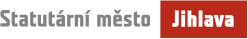 From: TŮMOVÁ Dáša 
Sent: Wednesday, December 6, 2023 1:08 PM
To: 'Hejdová Naděžda' <hejdova@smj.cz>; 'Goth Libor' <Goth@smj.cz>
Subject: Objednávka č. 415/2023/OTS - ČSOV a objekty na kanalizaci - Mostecká - 1. částObjednatel:Statutární město JihlavaMasarykovo nám. 97/1586 01  JihlavaIČO:     00286010DIČ: CZ00286010Dodavatel:Služby města Jihlavy s.r.o.Havlíčkova 64586 01 JihlavaIČO:      60727772DIČ:  CZ60727772Zasílám v příloze obj. č. 415/2023/OTS - ČSOV a objekty na kanalizaci-FORVHI – hav. obnova  spadišťové šachty Mostecká -1.čst     v celkové částce 278 943,00 Kč.  Prosím o její akceptaci.Jedná se o přenesenou daňovou povinnost.DěkujiTato objednávka nabývá platnost dnem jejího odeslání dodavateli a účinnosti dnem jejího uveřejnění v registru smluv.DěkujemeS pozdravema přáním hezkého dneDáša TůmováOdbor technických služebMAGISTRÁT MĚSTA JIHLAVYČajkovského 592/5 , 586 01 JihlavaTel.         +420 565 592 501E-mail    dasa.tumova@jihlava-city.czWeb        http://www.jihlava.czStatutární město JihlavaMasarykovo náměstí 1, 586 01 Jihlava, tel: 565 591 111, fax: 567 310 044e-mail: epodatelna@jihlava-city.cz  |  www.jihlava.cz